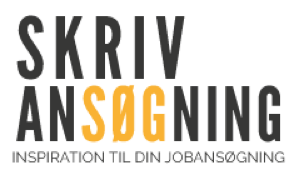 	PETER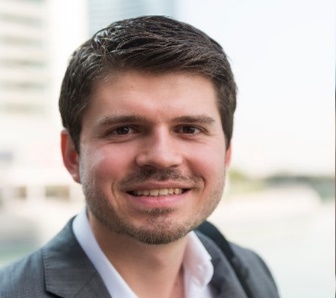 	TESTTestens Kvarter 126700 EsbjergTlf. 14 25 14 25peter@test.dkLinkedIn.dk/petertestFAGLIGE KOMPETENCERITSalgsregistrering, herunder faktureringKontering og bogføring af kontantbilagLønudarbejdelse til timelønnede og fastlønnedeAfstemninger til brug for komplet periodiseret månedsregnskabMomsindberetningUdarbejdelse af materiale til brug for årsafslutningBudgetopfølgningExcelAccessNavision – C5WordPowerPointPhotoshopWordPressPERSONLIGE KOMPETENCERSPROGArbejder detaljeorienteret og struktureretGod til at skabe overblik over store datamængderEn god holdspiller, som står fast i blæsevejrTrives med udfordringer, men også med rutineopgaverÅben og uhøjtidelig med en positiv attitude Dansk – modersmålEngelsk – højt niveauTysk – turistniveauNorsk – forstårSvensk – forstårERHVERVSERFARINGANDET0000- 	Økonomiassistent, Blad & Bad0000-0000	Debitorbogholder, AB Hansen & Co.0000-0000	Bogholdervikar, El-installatørerne0000-0000	Kreditorbogholder, A. Andersen ApS0000-0000	Regnskabsassistent, Revisorerne0000-0000	Regnskabsassistent, Fiskeimportøren ApS0000-0000	Regnskabsassistent, Båd & SejlBestyrelsesformand i min andelsboligforeningWeb-administrator på foreningens hjemmesideKasserer i Nyttehaven SolfrydUDDANNELSE/KURSERFRITIDLøn og personaleadministrationSkat – moms udlandetSkat – momsMerkonom i regnskab – internt regnskabHH – Esbjerg HandelsskoleHF – enkeltfag, matematik og danskMountainbikeFodbold – oldboysHjemmesiderFoto- og billedredigeringKrimibøger